§4606.  Petition for valuation and releaseAny defendant, whose interest in real estate is attached on mesne process, may petition the Superior Court, setting forth the names of the parties to the action, the court and county in which it is returnable or pending, the fact of the attachment, the particular real estate and his interest therein, its value and his desire to have it released from the attachment. Such court shall issue a written notice which shall be served on all parties to the action living in the State, including trustees mentioned in section 4611, and on the plaintiff's attorney, 10 days at least before the time fixed therein for a hearing.The State of Maine claims a copyright in its codified statutes. If you intend to republish this material, we require that you include the following disclaimer in your publication:All copyrights and other rights to statutory text are reserved by the State of Maine. The text included in this publication reflects changes made through the First Regular and First Special Session of the 131st Maine Legislature and is current through November 1. 2023
                    . The text is subject to change without notice. It is a version that has not been officially certified by the Secretary of State. Refer to the Maine Revised Statutes Annotated and supplements for certified text.
                The Office of the Revisor of Statutes also requests that you send us one copy of any statutory publication you may produce. Our goal is not to restrict publishing activity, but to keep track of who is publishing what, to identify any needless duplication and to preserve the State's copyright rights.PLEASE NOTE: The Revisor's Office cannot perform research for or provide legal advice or interpretation of Maine law to the public. If you need legal assistance, please contact a qualified attorney.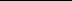 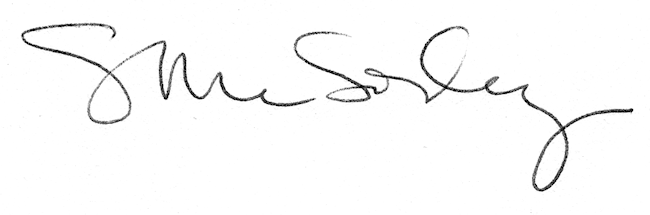 